Bonjour les élèves,										mardi le 8 mai 2018For students doing the project, you will have an extra day to complete the rough draft.  Please turn in the rough draft on Thursday.  If you are having major challenges with the timing of AP exams, please see me.  For Thursday’s test, please work on this study guide and turn in by the end of class today.  If you are not finished by the end of class, please turn in tomorrow at the beginning of class. This will be counted as a classwork grade.   Any students who do not turn this in today or tomorrow will lose the opportunity to work on the test in small groups/pairs and will have to work alone.   You may not use cellphones or electronic devices at all today and everyone must work (no copying). Tomorrow, you will also have a review quiz over the passé composé. You will have to conjugate a regular verb that takes “avoir” as a helping verb, a verb that takes être as a helping verb and a reflexive verb.  Do the following conjugations for additional practice.  Feel free to contact me by email if you have questions (ashann@fultonschools.org)!  Also, student messages by Remind usually end up in my clutter and I don’t see them until much later.  Merci!  Mme LeClair-Ash1.  Passé Composé Verb ConjugationsLe Plan de la Ville et Les Indications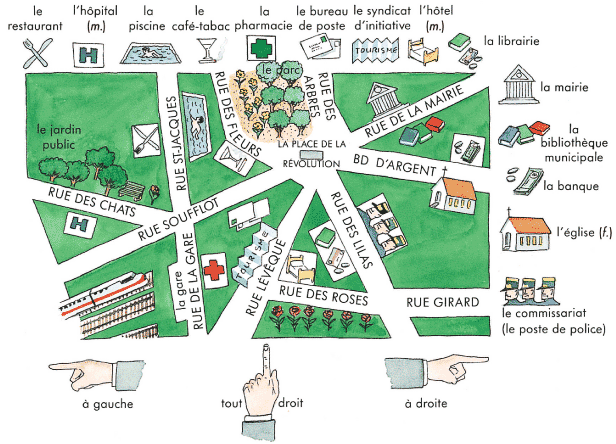 2.  Using the two locations given for each number, ask (in writing) where the second location can be found.  Then, respond by giving directions in writing.Modèle :  de la pharmacie à l’égliseQ :  Excusez-moi Monsieur/Madame, est-ce que vous savez où se trouve l’église, s’il vous plaît ?R :  Oui, bien sûr, vous continuez sur la rue de la gare.  Vous tournez à droite sur la rue Soufflot et vous arriverez à la place de la Révolution.  Vous continuez à droite et vous tournez à droite sur le boulevard d’argent.  Vous continuez jusqu’au bout et l’église est à votre droite.**************************************************************************************************1.  de l’hôpital à la piscineWith directions, you may use the command form of the verb or combinations of the present and future tenses.Q :  Excusez-moi Monsieur/Madame, est-ce que vous savez où se trouve la piscine, s’il vous plaît ?R :  Oui, bien sûr ! Vous continuez sur la rue des chats et vous tournez à gauche sur la rue Soufflot. Ensuite, tournez à gauche sur la rue St. Jacques.  Vous continuez et la piscine est/sera à votre droite.2.  du syndicat d’initiative/bureau de tourisme/l’office du tourisme  à la bibliothèque municipale(le syndicat d’initiative/le bureau de tourisme/l’office du tourisme are all names for « tourist office ») Q :  Excusez-moi Monsieur/Madame, est-ce que vous savez où se trouve la bibliothèque municipale, s’il vous plaît ?R :  Oui, bien sûr ! Vous continuez sur la rue Lévêque et ensuite vous arriverez à la place de la Révolution.  Tournez à droite et vous continuez autour de la place jusqu’à la rue de la Mairie.  Vous tournez à droite sur la rue de la Mairie et vous continuez.  La bibliothèque est/sera à votre droite. 3.  de la librairie au jardin public (most students used « le parc » because the jardin public was difficult to see on the photocopied map).Q :  Excusez-moi Monsieur/Madame, est-ce que vous savez où se trouve le jardin public, s’il vous plaît ?R :  Oui, bien sûr ! Vous continuez sur la rue des lilas et vous arriverez à la place de la Révolution.   Continuez tout droit et vous verrez le parc à l’autre côté de la place.4.  du commissariat de police au restaurantQ :  Excusez-moi Monsieur/Madame, est-ce que vous savez où se trouve le restaurant, s’il vous plaît ?R :  Oui, bien sûr ! Vous continuez sur la rue des lilas et vous arrivez à la place de la Révolution.  Tournez à gauche à la place de la Révolution et continuez jusqu’à la rue Soufflot.  Tournez à gauche et continuez jusqu’à la rue St. Jacques.  Là, vous tournez à droite et le restaurant est à votre gauche.5.  du café-tabac  à la gareQ :  Excusez-moi Monsieur/Madame, est-ce que vous savez où se trouve la gare, s’il vous plaît ?R :  Oui, bien sûr ! Vous continuez sur la rue des fleurs et vous tournez à droite sur la rue Soufflot.  Vous continuez et ensuite vous tournez à gauche sur la rue de la gare.  La gare sera à votre droite.3.  Verb Tenses (Review)A.  L’UsageWrite the name of the verb tense next to the description of the usage.  The verb tenses are: Présent,  Passé Composé,  Imparfait, Subjonctif (présent),  Futur,  Conditionnel_____ Présent ___ :  This verb tense can usually have three equivalents in English, such as :  I eat, I do eat and I am eating.  ____ Imparfait ____ :  This verb tense does not have a perfect equivalent in English.  In French, it is a past tense and is used for description, background information, past habitual actions and on-going past actions.  It might answer the question, “ What was happening?”______ Conditionnel ____:  This verb tense simply means “would”._____ Futur ____:  This verb tense simply means “will”.______ Subjonctif (présent)  ____:  This is a tense which we don’t always use in English, even though it exists.  It requires an expression, such as necessity or opinion followed by “que”.  The following verb must change form.____ Passé Composé ___:  This verb tense usually has three equivalents in English, such as:  I ate, I did eat and I have eaten.  It is used for specific, well-defined and completed actions.  It might answer the question “What happened?”B  Verb Tenses (Review)Write the name of the verb tense next to the example phrase.  The verb tenses are: Présent,  Passé Composé,  Imparfait, Subjonctif (présent),  Futur,  Conditionnel____ Subjonctif (présent)  ___ :  Il faut que tu fasses tes devoirs.__ imparfait__ :  Hier, il faisait chaud et très beau.  Il n’y avait pas de nuages.____ Futur ____ :  Demain, il partira pour la France.____ présent___ :  Elle vient à 18h30._____ Passé Composé ____ :  Il est né le 10 mai 1995._____ Conditionnel_____ :  On aurait très heureux de te voir.4.  Les Expressions NégativesRead the following questions and respond in complete sentences.  Use the negative expressions to answer the questions. You won’t be able to use each negative expression. Informal  (Vous parlez avec un(e) ami(e) de votre enfance. / You are speaking with a childhood friend.)  Bonjour, ça va ?  Alors, maintenant tu vas à la boulangerie, n’est-ce pas?  Tu  achètes des croissants et des baguettes ?Bonjour ça va !  Oui, j’y vais mais je n’achète que des croissants. Il fait très beau aujourd’hui.  Est-ce que tu sais s’il y a quelqu’un à la plage ou à la piscine ?Oui, il fait très beau !  Il n’y a personne à la plage. / On ne va ni à la plage ni à la piscine.Où est-ce que tu vas en vacances cet été ?Je ne vais nulle part cet été.Est-ce que tu manges du steak pour le petit-déjeuner ?Je ne mange rien pour le petit-déjeuner.5.  Future TenseFill in the blanks with the correct form of the verb.  In most cases, the future will be used. When “si” is used, the present tense of the verb must be used for the “si” clause.Cet été, Paul ___ partira___ (partir) pour la France.  Il ___ prendra___ (prendre) un vol d’Air France et il ____ arrivera___ (arriver) à Paris le 20 juin.  Il ___ restera___ (rester) à Paris avec ses cousins Marie et Jean.  D’abord, Paul, Marie et Jean ___ iront___ (aller) à la Place St. Michel s’il __ fait__ (faire) beau.  C’est près du Quartier Latin ou il y a beaucoup de bistros et petites boutiques.  Paul ___ cherchera__ (chercher) un distributeur automatique parce qu’il ___ aura__ (avoir) besoin de liquide.  Il ____ achètera___ (acheter) des timbres au bureau de poste ou au café-tabac parce qu’il ___ enverra___ (envoyer) des cartes postales aux États-Unis.  S’il __ a___ (avoir) assez d’argent, il ___ fera___ (faire) une excursion en Normandie avec ses cousins.  